от 26 августа 2021 года									           № 935О внесении изменений в постановление администрации городского округа город Шахунья Нижегородской области от 02.07.2020 № 532 «Об утверждении Порядка проведения капитального ремонта объектов муниципального жилищного фонда на территории городского округа  город Шахунья Нижегородской области»В соответствии с Жилищным кодексом РФ, Федеральным законом от 06.10.2003 № 131-ФЗ «Об общих принципах организации местного самоуправления в РФ», администрация    городского    округа    город    Шахунья    Нижегородской    области    п о с т а н о в л я е т:1. Внести изменения в постановление администрации городского округа город Шахунья Нижегородской области от 02.07.2020 № 532 «Об утверждении Порядка проведения капитального ремонта объектов муниципального жилищного фонда на территории городского округа город Шахунья Нижегородской области» согласно приложению к настоящему постановлению.2. Начальнику общего отдела администрации городского округа город Шахунья Нижегородской области обеспечить размещение настоящего постановления на официальном сайте администрации городского округа город Шахунья Нижегородской области и в газете «Знамя труда».  3. Настоящее постановление вступает в силу после его опубликования посредством размещения на официальном сайте администрации городского округа город Шахунья Нижегородской области и в газете «Знамя труда».     4. Контроль за исполнением настоящего постановления возложить на первого заместителя главы администрации городского округа город Шахунья Нижегородской области А.Д.Серова.Глава местного самоуправлениягородского округа город Шахунья						          Р.В.КошелевПРИЛОЖЕНИЕк постановлению администрациигородского округа город ШахуньяНижегородской областиот 26.08.2021 г. № 935Внести в Порядок проведения капитального ремонта муниципального жилищного фонда на территории городского округа город Шахунья Нижегородской области (далее – Порядок) следующие изменения:1. Изложить п. 3.3. Порядка в следующей редакции:«3.3. Для включения жилого помещения муниципального жилищного фонда муниципального образования городской округ город Шахунья Нижегородской области в очередность капитального ремонта, наниматель жилого помещения по договору социального найма, наниматель жилого помещения по договору найма жилого помещения специализированного жилищного фонда (далее - заявители), либо Управление экономики, прогнозирования, инвестиционной политики и муниципального имущества городского округа город Шахунья Нижегородской области (в случае, когда жилое помещение не обременено правами найма) предоставляет на рассмотрение комиссии по обследованию жилищного фонда и нежилых помещений муниципальной собственности городского округа город Шахунья Нижегородской области (далее – комиссия) следующие документы: - заявление (по форме согласно приложения к порядку) о включении жилого помещения в очередность капитального ремонта;- справку (выписку из лицевого счета), подтверждающую отсутствие (наличие) у заявителя задолженности за найм и потребленные жилищно-коммунальные услуги;- копию акта осмотра жилого помещения с информацией о необходимости и возможности проведения капитального ремонта с целью приведения утраченных в процессе эксплуатации характеристик жилого помещения в соответствие с установленными требованиями.»2. Изложить п. 3.4. Порядка в следующей редакции:«3.4. На основании предоставленных документов комиссия принимает решение о включении жилого помещения в перечень объектов, подлежащих капитальному ремонту. Не подлежат включению в очередность капитального ремонта жилые помещения, в отношении которых не проведена процедура обследования комиссией и (или) жилые помещения согласно заключению комиссии не нуждаются в капитальном ремонте (соответствуют предъявляемым требованиям), а также жилые помещения, наниматели которых имеют задолженность за жилищно-коммунальные услуги, и (или) за найм жилых помещений (за исключением жилых помещений, требующих выполнения работ по решению комиссии во внеочередном порядке, (в том числе внеочередной ремонт по устранению аварийных ситуаций (провалы (или угроза провала), обрушения (или угроза обрушения), аварии инженерных сетей, последствия пожара и т.д.).»________________________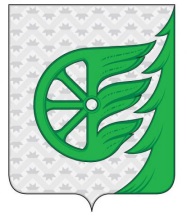 Администрация городского округа город ШахуньяНижегородской областиП О С Т А Н О В Л Е Н И Е